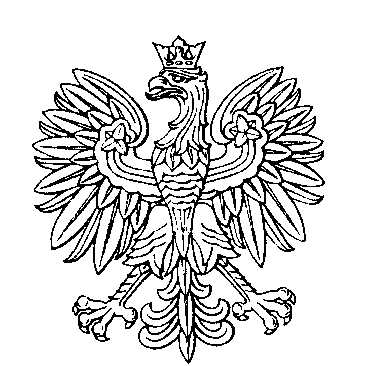 OBWODOWA KOMISJA WYBORCZA NR 1w gminie OstrorógOBWODOWA KOMISJA WYBORCZA NR 2w gminie OstrorógSKŁAD KOMISJI:Przewodniczący	Grażyna SzydłowskaZastępca Przewodniczącego	Tomasz Adam GrygielCZŁONKOWIE:SKŁAD KOMISJI:Przewodniczący	Magdalena Dorota Łabińska-BłaszykZastępca Przewodniczącego	Romana Joanna KaszkowiakCZŁONKOWIE: